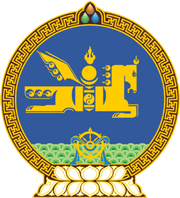 МОНГОЛ УЛСЫН ХУУЛЬ2022 оны 11 сарын 04 өдөр                                                                    Төрийн ордон, Улаанбаатар хот    ИРГЭНИЙ ХУУЛЬД НЭМЭЛТ, ӨӨРЧЛӨЛТ                                                          ОРУУЛАХ ТУХАЙ1 дүгээр зүйл.Иргэний хуулийн 452 дугаар зүйлийн 452.2 дахь хэсгийн “эрх бүхий” гэсний дараа “этгээд, мөнгөн зээлийн үйл ажиллагаа эрхлэх” гэж нэмсүгэй.  2 дугаар зүйл.Иргэний хуулийн дараах зүйл, хэсгийг доор дурдсанаар өөрчлөн найруулсугай:1/282 дугаар зүйлийн 282.1 дэх хэсэг:“282.1.Нэг удаагийн шинжтэй, эсхүл ашиг олох зорилгогүй зээлийн гэрээгээр талууд хэлэлцэн тохиролцож хүү тогтоож болно.”2/286 дугаар зүйл:“286 дугаар зүйл.Барьцаалан зээлдүүлэх журмаар болон иргэнээс                                       байнга, ашиг олох зорилгоор зээл олгох286.1.Мөнгөн зээлийн үйл ажиллагаа эрхлэх этгээдээс олгох мөнгөн зээлийн үйл ажиллагааг хуулиар зохицуулна.286.2.Барьцаалан зээлдүүлэх журмаар олгох мөнгөн зээлийн үйл ажиллагаанд зөвхөн хөдлөх хөрөнгө барьцаална.”3 дугаар зүйл.Иргэний хуулийн 283 дугаар зүйлийн 283.3, 283.4 дэх хэсгийг тус тус хүчингүй болсонд тооцсугай.  4 дүгээр зүйл.Энэ хуулийг Мөнгөн зээлийн үйл ажиллагааг зохицуулах тухай хууль хүчин төгөлдөр болсон өдрөөс эхлэн дагаж мөрдөнө.МОНГОЛ УЛСЫН 	ИХ ХУРЛЫН ДАРГА 				Г.ЗАНДАНШАТАР